PROMEMORIA 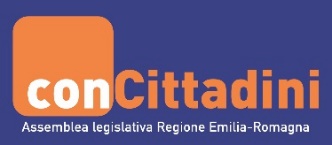 LE SCADENZE AMMINISTRATIVE DI CONCITTADINI 1) Entro sabato 20 novembre 2021 – Scadenza iscrizioni all’edizione 2021-2022 di conCittadini La scheda di adesione (ALLEGATO A o B), predisposta su carta intestata, va debitamente compilata e inviata in formato PDF via e-mail, ESCLUSIVAMENTE alla PEC:  aldiritti@postacert.regione.emilia-romagna.it  indicando nell’oggetto “Progetto conCittadini 2021-2022”.NB: Nel caso la scheda di adesione non sia firmata digitalmente, allegare copia documento di riconoscimento.Il mancato ricevimento della scheda di adesione entro il termine stabilito comporta l’esclusione dal percorso conCittadini 2021-2022. Si prega di porre la massima attenzione all’effettivo invio all’indirizzo corretto della scheda di adesione nei tempi sopra indicati.2) A partire dall’avvio del progetto e per tutto il suo sviluppo: l’intervallo temporale tra novembre e aprile è dedicato al lavoro a scuola e sul territorio e allo scambio con l’Assemblea legislativa.Questa fase diviene quindi l’occasione per realizzare un appuntamento nel territorio, a scuola, in Assemblea oppure online e per implementare l’eventuale collaborazione con i propri partner internazionali.4) Entro mercoledì 20 Aprile 2022 – Consegna del modulo della Relazione finale per accedere alla valutazione finalePredisporre su carta intestata la Relazione finale, usando il modulo ALLEGATO C, debitamente compilato, ed inviarla in formato PDF via e-mail, ESCLUSIVAMENTE alla PEC: aldiritti@postacert.regione.emilia-romagna.it indicando nell’oggetto “Progetto conCittadini 2021-2022”.NB: Nel caso il modulo della relazione finale non sia firmato digitalmente, allegare copia documento di riconoscimento.Il mancato ricevimento del modulo della relazione finale entro il termine stabilito comporta l’esclusione dalla valutazione finale per il premio economico. Si prega di porre la massima attenzione all’effettivo invio all’indirizzo corretto e nei tempi sopra indicati.E-mail: ALCittadinanza@regione.emilia-romagna.it                                                             PEC: aldiritti@postacert.regione.emilia-romagna.itSito web: www.assemblea.emr.it/cittadinanza